NOT: Bu form Anabilim Dalı Başkanlığı üst yazı ekinde word formatında enstitüye ulaştırılmalıdır.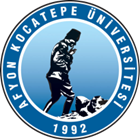 T.C.AFYON KOCATEPE ÜNİVERSİTESİSOSYAL BİLİMLER ENSTİTÜSÜT.C.AFYON KOCATEPE ÜNİVERSİTESİSOSYAL BİLİMLER ENSTİTÜSÜT.C.AFYON KOCATEPE ÜNİVERSİTESİSOSYAL BİLİMLER ENSTİTÜSÜT.C.AFYON KOCATEPE ÜNİVERSİTESİSOSYAL BİLİMLER ENSTİTÜSÜ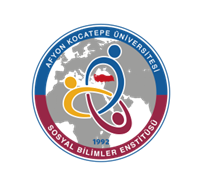 2020-2021 EĞİTİM-ÖGRETİM YILI BAHAR YARIYILI SBKY ANABİLİM DALI TEZLİ YÜKSEK LİSANS PROGRAMI HAFTALIK DERS PROGRAMI2020-2021 EĞİTİM-ÖGRETİM YILI BAHAR YARIYILI SBKY ANABİLİM DALI TEZLİ YÜKSEK LİSANS PROGRAMI HAFTALIK DERS PROGRAMI2020-2021 EĞİTİM-ÖGRETİM YILI BAHAR YARIYILI SBKY ANABİLİM DALI TEZLİ YÜKSEK LİSANS PROGRAMI HAFTALIK DERS PROGRAMI2020-2021 EĞİTİM-ÖGRETİM YILI BAHAR YARIYILI SBKY ANABİLİM DALI TEZLİ YÜKSEK LİSANS PROGRAMI HAFTALIK DERS PROGRAMI2020-2021 EĞİTİM-ÖGRETİM YILI BAHAR YARIYILI SBKY ANABİLİM DALI TEZLİ YÜKSEK LİSANS PROGRAMI HAFTALIK DERS PROGRAMI2020-2021 EĞİTİM-ÖGRETİM YILI BAHAR YARIYILI SBKY ANABİLİM DALI TEZLİ YÜKSEK LİSANS PROGRAMI HAFTALIK DERS PROGRAMI2020-2021 EĞİTİM-ÖGRETİM YILI BAHAR YARIYILI SBKY ANABİLİM DALI TEZLİ YÜKSEK LİSANS PROGRAMI HAFTALIK DERS PROGRAMI2020-2021 EĞİTİM-ÖGRETİM YILI BAHAR YARIYILI SBKY ANABİLİM DALI TEZLİ YÜKSEK LİSANS PROGRAMI HAFTALIK DERS PROGRAMI         GÜNLER         GÜNLER         GÜNLER         GÜNLER         GÜNLER         GÜNLER         GÜNLER         GÜNLERSaatPazartesiPazartesiSalıÇarşambaPerşembePerşembeCuma08:3009:30TÜRKİYE’DE ANAYASALAR VE DEMOKRASİDR. ÖĞR. ÜYESİ KERİM ÇINARAB KRİTERLERİ VE TÜRKİYEPROF. DR. MUSTAFA FİŞNEAB KRİTERLERİ VE TÜRKİYEPROF. DR. MUSTAFA FİŞNE10:30TÜRKİYE’DE ANAYASALAR VE DEMOKRASİDR. ÖĞR. ÜYESİ KERİM ÇINARAB KRİTERLERİ VE TÜRKİYEPROF. DR. MUSTAFA FİŞNEAB KRİTERLERİ VE TÜRKİYEPROF. DR. MUSTAFA FİŞNE11:30TÜRKİYE’DE ANAYASALAR VE DEMOKRASİDR. ÖĞR. ÜYESİ KERİM ÇINARAB KRİTERLERİ VE TÜRKİYEPROF. DR. MUSTAFA FİŞNEAB KRİTERLERİ VE TÜRKİYEPROF. DR. MUSTAFA FİŞNE13:00TÜRKİYE’DE SİYASAL AKIMLARDOÇ. DR. FATİH DEMİRCİBÖLGESEL SORUNLAR VE TÜRKİYEDR. ÖĞR. ÜYESİ ŞAHİN ERAY KIRDIMÇEVRE VE İNSANPROF. DR. ETHEM KADRİ PEKTAŞÇEVRE VE İNSANPROF. DR. ETHEM KADRİ PEKTAŞ14:00TÜRKİYE’DE SİYASAL AKIMLARDOÇ. DR. FATİH DEMİRCİBÖLGESEL SORUNLAR VE TÜRKİYEDR. ÖĞR. ÜYESİ ŞAHİN ERAY KIRDIMÇEVRE VE İNSANPROF. DR. ETHEM KADRİ PEKTAŞÇEVRE VE İNSANPROF. DR. ETHEM KADRİ PEKTAŞ15:00TÜRKİYE’DE SİYASAL AKIMLARDOÇ. DR. FATİH DEMİRCİBÖLGESEL SORUNLAR VE TÜRKİYEDR. ÖĞR. ÜYESİ ŞAHİN ERAY KIRDIMÇEVRE VE İNSANPROF. DR. ETHEM KADRİ PEKTAŞÇEVRE VE İNSANPROF. DR. ETHEM KADRİ PEKTAŞ16:0017:00